Riding a Bicycle on ShabbatYoni Zoltyשו"ת רב פעלים חלק א - אורח חיים סימן כה+בענין הקרון שקורין באי"י סכ"ל /אופניים/, דרוכבים בו בשבת.+ שאלה. נשאלתי מאת היקר המשכיל סי' מאיר צאלח נר"ו בעיר במביי, /בומבי/ נמצא קרון שקורין גאר"י שקבוע בו שני גלגלים, ואינם מושכין אותו בהמות ולא בני אדם, אלא הוא מהלך מאליו על ידי אדם היושב בו, שדוחה את הגלגלים ברגליו, ורצינו לדעת אם מותר לרכוב בזה הגאר"י בשבת ויו"ט או לאו, יורינו המורה, ושכמ"ה. ... הנה כי כן נראה דיש להתיר לרכוב בגאר"י זה הנזכר בשאלה, שהולך על ידי האדם עצמו היושב בו, בין בשבת בין ביום טוב בתוך העיר שיש בה עירוב, דליכא בזה זלזול משום עובדין דחול, כיון שהוא בתוך העיר שיש בה עירוב, דכל העיר נחשבת כרה"י, דיש לסמוך על המתירים בזה בפירוש. ... ועוד אין לגזור גזירות חדשות מדעתינו, ודי שיעמדו אנשי הדורות האלה להזהר בגזירות המפורשים להדיא בדברי חכמים, על כן יש להתיר בשופי בין בשבת בין ביום טוב, בעיר שיש בה עירוב אפילו הולך לטייל. ...With regard to the wagon called a bicycle. I was asked from the city of Bombay about the wagon that has two wheels, called the “Jeri” it is not pulled by animals or by people but moves on its own accord through the person sitting on it who is pushing the wheels with his legs. They have asked me if it is permitted to ride the “Jeri” on Shabbat or Yom Tov …It seems to me to permit to ride the “Jeri” both on Shabbat and Yom Tov in a city that has an eiruv, as there is no desecration of Shabbat due to acting as if it was a regular workday, since there is an eiruv … additionally we should not make our own new decrees, and it is sufficient for people of our generation to preserve the restrictions which are already explicated by our sages. Therefore it is permitted in a city with an eiruv, even to ride for leisurely purposes.ערוך השולחן אורח חיים סימן תקכבואין יוצאין בכסא אחד האיש ואחד האשה והיינו שיושב בכסא ואנשים נושאים אותו בהכסא משום עובדא דחולBoth a man and woman cannot be carried on a chair in the public thoroughfare due to it being workday activity. 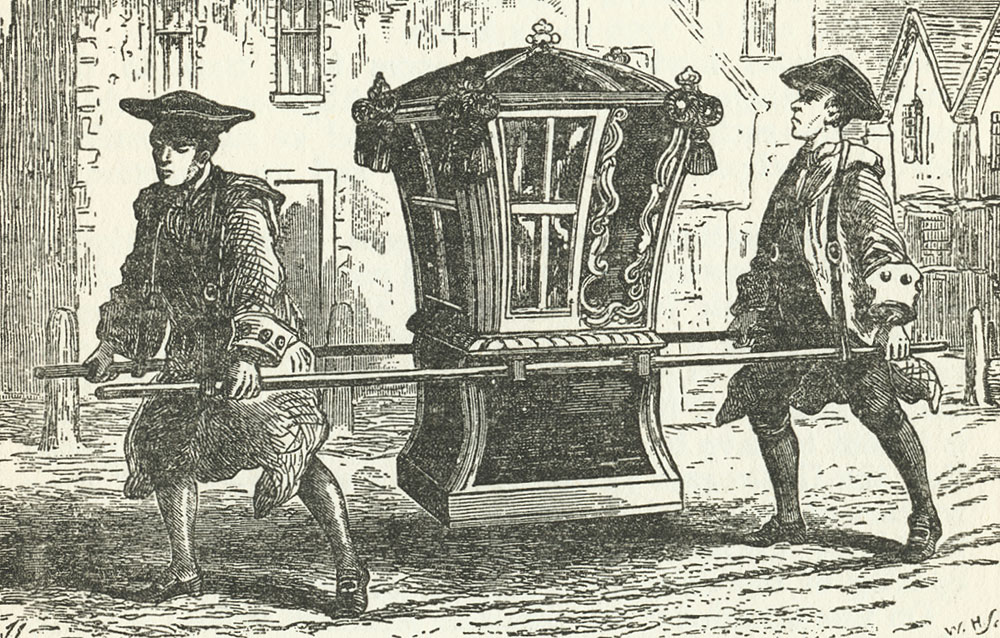 שו"ת רב פעלים חלק א - אורח חיים סימן כהועיין להגאון הנז' בספרו נו"ב מ"ק א"ח סי' י"א, דמתיר לישא כפו"ט שעז"א בעיר שיש בה עירוב אפילו למי שאין רבים צריכין לו, דס"ל לא אתמר דין זה ביום טוב לאסור באין רבים צריכין לו אלא דוקא בעיר דליכא עירוב, והאיסור משום זלזול יום טוב דמחזי עובדין דחול, אבל בעיר דאיכא עירוב ליכא חשש משום עובדין דחול, ולכן בזה בין בשבת בין ביום טוב מותר, וכ"כ בספרו נו"ב תניינא א"ח סי' כ"ח יע"ש. ... ואמינא מילתא חדתא בנידון דידן, כ"ע יודו להתיר בעיר שיש בה עירוב, כיון דהיושב הוא רק דוחה ברגליו, והוא מהלך מאיליו, שאני טובא מדין הכסא דנושאין אותו בני אדם להדיה, וכן נמי שאני טובא מדין המקל שתופסו בידו ומעלה ומוריד בו, משא"כ זה שהוא הולך מאיליו על ידי דחייתו ברגליו כלאחר יד, ולכן נ"ל דיש להתיר בשופי בנ"ד בין בשבת בין ביום טוב, בעיר שיש בה עירוב אפילו הולך לטייל, וכ"ש שהולך לדבר מצוה. ועוד איכא סניף טעמא בנ"ד, דלא מחזי כעובדין דחול משום שבזה הגאר"י הנזכר בשאלה על הרוב אינו עשוי לרכוב בו אלא רק אדם אחד לבדו, ולכן אינו נראה כהולך למקום רחוק, דאין דרך לילך למקום רחוק אדם יחידי. The Nodeh Biyehudah would permit one to ride in a sedan chair in a city with an eiruv because he argued that the concern of performing workday activities did not apply in situations where there was an eiruv. 
I would argue even further, than in our situation, everyone would agree to permit the bicycle as it is pushed by ones feet and is not carried by anyone.
Additionally, the Jeri is not a concern of performing workday activities because mostly it is built to be ridden on by one personal alone, and therefore doesn’t look like it is used for long distance travel, since individuals do not travel far alone. שו"ת מהרש"ג חלק ב' סימן י"ג (1915)וראיתי בשו"ת ממחברי זמנינו בשו"ת שאילת יעקב ס' מ"ה ובשו"ת פני מבין ס' ע"א לענין לנסוע ע"י עגלות שנקראים "ביציקלאך" שנתחדשו בזמנינו שהאדם יושב עליה והוא בעצמו מגלגל ברגליו. ועי"ז הביציקעל מתגלגל והולך במהירות ומוליך את האדם עמו מהר שמקצת מהם רוצים לאסור בשבת משום עובדין דחול. ואי משום הא אין האיסור ברור לי כי ע"י הסברא לא ידעתי מאי עובדא דחול שייך בזה וגם אין לנו לחדש גזירות ואסורים מדעתינו אבל פשוט אצלי דגם בביציקעל יש משום איסור הוצאה ... סעמיהאלי יצ"ו תרע"ה לפ"קWith regard to the bicycle that some wanted to prohibit based on the concern of workday activity this prohibition is not clear to me and we cannot make new prohibitions. חזון עובדיה שבת חלק ד אות ג... נלע"ד להחמיר ברכיבת אופניים בשבת, על פי מה שאמרו בשבת אם תשיב משבת רגלך מעשות דרכך, שלא יהא הלוכך של שבת כהילוכך של חול. ואסור לפסוע פסיעה גסה בשבת. והרי בדרך כלל הנסיעה על אופניים היא למרחקים למהר לעבודתו, הוי ממש עובדין דחול. ... וכן ראיתי בשו"ת שאילת יעקב (מה) שאסר הרכיבה על האופניים משום עובדין דחול כי יחשדוהו שהולך למסחרו או שיצא מחוץ לתחום. וסיים ומעולם לא נשמע שירכוב אדם על אופניים בשבת קודש כי אם המוחזק לקל. וע"ע בשו"ת קרן לדוד (ס' צו) ד"ה אמנם, גם בשו"ת פני מבין (ס' עא) דן בזה משום עובדין דחול. ... וכ"כ הגרי"מ טולידנו בשו"ת ים הגדול (ס' כח), וכבר העיר בשו"ת ציץ אליעזר ע"ד המהרש"ג. It appears to me to be stringent with regard to riding a bicycle on Shabbat based on the principle stated that “if you refrain from trampling the shabbat from pursing your affairs” which teaches that your walk on shabbat should not be like your walk during the week. It is prohibited to take large steps on Shabbat. Since usually travel on a bicycle is for long distances to travel quickly to work it is a problem of workday activity. … Likewise I saw in Sheilat Yaakov that prohibited riding a bike because other will suspect that he is going to work or that he will leave the city boundaries. תלמוד בבלי מסכת שבת דף קמג עמוד בגמרא. תנא: לא יספוג ביין, ולא יטפח בשמן, שלא יעשה כדרך שהוא עושה בחול. תנו רבנן: נתפזרו לו פירות בחצר - מלקט על יד על יד ואוכל. אבל לא לתוך הסל ולא לתוך הקופה, שלא יעשה כדרך שהוא עושה בחול.It was taught in the Tosefta: [if one’s barrel full of oil or wine broke] One may not soak up wine and one may not collect oil in his hand, so that one will not conduct himself on Shabbat in the manner that he conducts himself during the week. The Sages taught in a baraita: If one’s fruit was scattered in a courtyard on Shabbat, one may collect them from hand to hand, a little at a time, and eat them immediately. However, one may not collect them into a basket or into a box, so that one will not conduct himself on Shabbat in the manner that he conducts himself during the week.שו"ת הרמב"ם הלכות שבת פרק כבדבר ברור הוא למבין שאין אתה מוצא לעולם דברים שאסרו חכמים משום שלא יעשה כדרך שהוא עושה בחול אלא דברים שאפשר שירגילו למלאכהThe sages only prohibited things due to their resemblance to weekday activities when they are things which may lead one or accustom one to doing a prohibited activity.  שבות יצחק, פרק בורר בשבת חלק יאמבואר דגדר עובדין דחול הוא (1) דבר המרגיל למלאכה, או (2) ע"י התעסקות בכלי שבו עושים מלאכה כתליית משמרת, או (3) ע"י התעסקות בדבר שבו נעשית המלאכה באופן הדומא למלאכה כגון נתפזרו פירות בחצר.Its clear that the definition of the prohibition of workday activity is 1) something which accustoms you to prohibited activity, 2) an object which is used for prohibited activity, 3) performing something similar to the way prohibited activity are usually performed. תפארת ישראל כלכלת שבת כללי ל"ט מלאכותאמנם עובדין דחול, ... יש בו ג' אופנים. דהיינו אם שאסרו חכמים הדבר משום דדומה לא' מהל"ט מלאכות, או משום שמא ע"י כך יבא לעשות מלאכה, או משום טרחא יתירתאThere are three types of uvdin dechol: A) its similar to one of the 39 prohibited forms of work, B) it may lead one to do prohibited work. C) because of excessive toil. רמב"ם הלכות שבת פרק כד הלכה יב-יגאסרו חכמים לטלטל מקצת דברים בשבת כדרך שהוא עושה בחול, ומפני מה נגעו באיסור זה, אמרו ומה אם הזהירו נביאים וצוו שלא יהיה הילוכך בשבת כהילוכך בחול ולא שיחת השבת כשיחת החול שנאמר ודבר דבר קל וחומר שלא יהיה טלטול בשבת כטלטול בחול כדי שלא יהיה כיום חול בעיניו ויבוא להגביה ולתקן כלים מפינה לפינה או מבית לבית או להצניע אבנים וכיוצא בהן שהרי הוא בטל ויושב בביתו ויבקש דבר שיתעסק בו ונמצא שלא שבת ובטל הטעם שנאמר בתורה +דברים ה'+ למען ינוח. ועוד כשיבקר ויטלטל כלים שמלאכתן לאיסור אפשר שיתעסק בהן מעט ויבא לידי מלאכה ...The Sages forbade moving some things on Shabbat in the way that he does on [weekdays]. And for what reason did they [promulgate] this prohibition? They said, "And just like the prophets prohibited and commanded that your going on Shabbat not be like your going on [weekdays] and that the speech of Shabbat not be like the speech of [weekdays]—as it is stated (Isaiah 58:13), 'and speak a word'—all the more so should the carrying of Shabbat not be like the carrying of [weekdays. This would be] so that it not be like a [week]day in his eyes, and he come to pick up and fix vessels from one corner to another or from one house to another, or store rocks, and that which is similar to it. As he is surely idle and sits in his house and will seek something with which to occupy himself. And it will come out that he would not have rested, and would nullify the reason [for Shabbat]; as it is stated (Exodus 22:12 and Deuteronomy 5:13), 'in order that he will rest.'"
And also when one seeks to move vessels the use of which is for forbidden work, it is possible that that he will occupy himself with them a little and come to do forbidden workשו"ת חיים ברצונו ס' יבדמ"ש הגאון דלא ידע מאי עובדן דחול שייך בנסיעת "בציקל" תמה אקרא וכי יגרע מהילוך פסיעה גסה דאסרו בשבת משום עובדן דחול שלא יהא הילוכו בשבת כדחול משום דפסיעה גסה מורה שהוא ממהר בהילוכו עבור איזה עסק, או משום שהוא מתיגע ומתעמל ... והרי ידוע דבנסיעה על הביציקל האדם מתעמל ומתיגע דהרי צריך לדחוף הביציקל ברגליו בכח גדול ונסיעתו הוא בריצה גדולה, ... ואין לך עובדין דחול גדול מזה ...What the Maharshag wrote that he doesn’t know what uvdin dechol is involved in a bicycle is puzzling. Aren’t you moving very quickly for some business, or because he is sweating and tiring … and it is well known that on a bicycle a person sweats and tires since the bike must be pushed with your legs with a lot of strength … and there is no greater uvdin dechol than this!שו"ת ציץ אליעזר חלק א סימן כא(כ"ז) וכן מהאמור ומדובר עד כה. נראה פשוט שאסור לנסוע בשבת או יום טוב באופנים אפי' בתוך התחום מג' טעמים. (א) גזירה שמא יצא חוץ לתחום. (ב) משום עובדין דחול דיש בזה עשה של תורה כנ"ל בשם הרמב"ן וח"ס. (ג) נוסף לזה יש בזה גם הגזירה של שמא יתקן מנא. שבהרבה פעמים מתפוצץ הגומי מסביב לגלגל ויבוא לתקן אותו במילוי אויר בגומי וכדומה. ופשוט. זהו הנלפענ"ד בעהי"ת.It’s obvious that it is prohibited to travel on shabbat or yom tov on a bicycle even within th etechum for 3 reasons. A) you may end up leaving the city confines (the techum). B) because of uvdin dechol. C) there is a prohibition lest one fix a utensil. Often the rubber around the tire will pop and you will want to patch the tire with some type of tape or glue. שו"ת ישכיל עבדי חלק ג - אורח חיים סימן יב... בדין הבסקלי"ט דמעותד לקלקול כאשר החוש יעיד, דמתקלקל הגומי (הליסטיק) שמלא הרוח, וקרוב לודאי שיבוא לתקנו בשבת וביו"ט, ויבוא לידי איסור מלאכה דאורייתא ודרבנן, ודאי דאין מקום להתיר, דאף שכבר כ' דימלא הרוח מע"ש, הלא יש לחוש לשמא יתקלקל הליסטיק ע"י הצרורות שברחוב ויצא כל הרוח ויבוא לתקן ... ומהתימא על מהרי"ח ז"ל דלא נחית לחששא זו, ובודאי הגמור דהר' ז"ל לא היה בקי בטוב תהלוכי הבסקלי"ט הזה, ואם היה יודע שהוא עלול לקלקול ודאי דלא היה מתיר ...The bicycle is prone to breaking, the tire filled with air will break, and it is almost certain that one will fix it on shabbat or yom tov and by doing so will violate a biblical or rabbinic prohibition. Even if the tire has already been filled air it may pop from the pebbles in the street. … It is a wonder that the Ben Ish Chai was not concerned of this issue; it must be that he was not an expert in the operation of bicycles. כף החיים על או"ח סי' ת"ד סק"ח דכן הוא המנהג בארץ צבי שאין הולכין באופנים לא בשבת ולא ביום טוב אפי' בתוך העיר שיש בה עירובIt is the custom in Israel that we do not ride bicycles on Shabbat or Yom tov even in a city with an eiruv.שמירת שבת כהילכתה פרק טז אות יחתלת אופן שצמיגי גלגליו עשויים מגומי מוצק, אין למנוע מילד לרכב עליו בתוך הבית ובמקום שיש עירוב חצירות גם מחוצה לו, והוא הדין לגבי גלגליים (קורקינט שאינו חשמלי) או גלגליות (סקטים), ואם יש עליהם פעמון, טוב להסירו מבעוד יום, כדי שלא יבוא לצלצל בו בשבת וביו"ט. אבל אין לרכב על אופניים רגילים גם אם גלגיהם עשויים מגומי מוצק ואפילו על אופניים המיועדים לקטנים. With regard to a tricycle whose tires are made of solid rubber, one is not required to prevent a child from riding it inside the house or outside where there is an eiruv, and the same applies to non-electric scooter and skates, and if they have a a bell, it is good to remove it on Friday. However, one cannot ride regular bikes even if their wheels are made of solid rubber and even if the bikes are designed for children. Notessimilar to subway. finishing up the transportation topicrav poalim- ben ish chay baghdad is asked this question. early 1900s. from bombay. (many of the teshuvot written were in fact to east asia) he is matir entirely. he even argues that it may be mutar in a place without an eiruv. (many disagree on this point- not going to discuss that issue).however, the principle issue that comes up in the suyga is that of uvdin dechol. loosely translated as it looks like worday activitygm beitza (quoted aruch hashulchan as clearest) about carrying in the chair on yom tovrav poalim makes clear its not uvdin dechol. based on analysis of nodeh biyehudah and others. sedan chair - By the mid-17th century, sedans for hire had become a common mode of transportation. London had "chairs" available for hire in 1634, each assigned a number and the chairmen licensed because the operation was a monopoly of a courtier of King Charles I. Sedan chairs could pass in streets too narrow for a carriage, helping to alleviate the crush of coaches in London streets, an early instance of traffic congestion. maharshag (munkatz hungaria 1860-1930) also declares it can't be uvdin decholhowever rav ovadya calls it uvdin dechol as do many achronim. so what does uvdin dechol mean? what are they arguing about?examples from gm- straining to pick up oil and gathering up fruit"shabbosdick"- but what does that mean?number of examples in gemara but no real definition. achronim tend to summarize that its something that related to work. either a keli you'll work with, or something that looks like it will be work. tiferet yisrael (yisrael lipshitz- danzing 1800s) also adds "tircha yeteira". lets take a step back: in addition to 39 melachot have rabbinic prohibitions that relate to meta-values of shabbat. already mentioned shevitah last week. menucha. here we introduce another one of avoiding work. neviim-nechemiah about the gates being open. muktzeh good example of the two issues. so the question then becomes A) is biking something associated with work? not really if you assume eiruv- that's ben ish chai and nodeh biyehudah's argument. that's the point baout it being different than the chair. also that it doesn't go far distances. others think there may be some association with cases without an eiruv. less popular view. more significant is rav ovadya that it relates to work be/c transportation = work. this is in effect a new category they've come up with. work associated transportation.  rav ovadya argues its related to commuting every day. could be ben ish chay just didn't see it as related to workB) is moving quickly a problem of shabbaton. (chayim birtzono - r' moshe grinfield. romania. died in aushwitz)ben ish chay prob disputes this being assur. lots of discussion about excersizing and the likealso have other concerns of going far, and concerns of ripping the tires.yaskil avdi- r' ovadiah hodaya. jersualem jew in mid 1900s. concern of it breaking (could be in the past bicycles were more solid, less moving parts, less prone to breaking)